SOLICITAÇÃO DE CADASTRO DE PASEP/BBSolicito o cadastramento no sistema PASEP/BB do servidor abaixo identificado, o qual não consta inscrito no sistema PIS no banco de dados da CAIXA ECONOMICA FEDERAL, sendo assim anexo segue cópia da documentação solicitada: RG, CPF (frente e verso), CTPS (número, série e data de emissão) e endereço completo.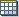 NomeNome da mãe Nome do paiData de nascimento Sexo Nacionalidade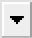 CPFTítulo de eleitor RG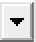 Endereço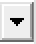 BairroMunicípio	UFAno primeiro empregoAtenciosamente,AssinaturaData de emissãoCTPS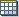 ÓrgãoemissorUFUF	 	SérieData de emissão	 UFUFNaturalidadeUFUF	 	NúmeroComplementoCEP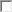 Endereço para Correspondência